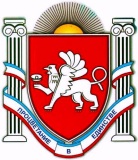 РЕСПУБЛИКА КРЫМ НИЖНЕГОРСКИЙ РАЙОН АДМИНИСТРАЦИЯ ДРОФИНСКОГО  СЕЛЬСКОГО  ПОСЕЛЕНИЯПОСТАНОВЛЕНИЕ08 октября 2020  год                             № 190-02	с.ДрофиноОб утверждении реестра муниципальных услуг, оказываемых (предоставляемых) администрацией Дрофинского сельского поселения Нижнегорского района Республики Крым Руководствуясь Федеральным законом от 27 июля 2010 года № 210-ФЗ «Об организации местного предоставления государственных и муниципальных услуг», Федеральным законом от 6 октября 2003 года № 131-ФЗ «Об общих принципах организации местного самоуправления в Российской Федерации», Уставом муниципального образования Дрофинское сельское поселения Нижнегорского района, в целях обеспечения доступа граждан и юридических лиц к достоверной и актуальной информации о муниципальных услугах, (функциях), предоставляемых (исполняемых) администрацией Дрофинского сельского поселения Нижнегорского района Республики Крым, администрация Дрофинского сельского поселенияПОСТАНОВЛЯЕТ:1. Утвердить реестра муниципальных услуг, оказываемых (предоставляемых) администрацией Дрофинского сельского поселения Нижнегорского района Республики Крым в новой редакции. (Приложением №1)2.Считать утратившим силу Постановления № 30 от 23.04.2018 год  «Об утверждении реестра  муниципальных услуг, оказаемых ( предоставляемых) администрацией Дрофинского сельского поселения Нижнегорского района» 3. Настоящее постановление обнародовать   на информационном стенде в здании администрации Дрофинского сельского поселения (с.Дрофино, ул. Садовая, 9), и на официальном сайте  администации / дрофинскоесп.рф/4. Настоящее постановление вступает в силу с момента обнародования.Председатель Дрофинского сельского совета –глава администрации Дрофинскогосельского поселения								   Э.Э.ПаниевПриложение №1   к постановлению администрации Дрофинского сельского поселения №190-02  от 08.10.2020годаРеестр
муниципальных услуг Дрофинского сельского поселения Нижнегорского муниципального района Республики Крым № п/пОтветственный орган за оказание муници-пальнойуслугиНаимено-ваниемуници-пальнойуслугиПредмет(содержание) муници-пальнойуслугиСведениявозмезд-ности(безвоз-мездности)услугиПолучательмуници-пальнойуслугиИсточникфинан-сированияНормативный правовой акт, в соответствиис которым предоставляется услуга на территорииДрофинского сельского поселения Нижнегорского муниципального района Республики Крым 1. Администрация  Дрофинского сельского поселения « Выдача разрешения на проведение земляных работ»безвозмезднонаселениеПостановление № 170-02 от 21.09.2020г. «Выдача разрешения на проведение земляных работ»2Администрация Дрофинского сельского поселения Согласование проведения переустройства и (или) перепланировки помещения в многоквартирном доме»безвозмезднонаселениеПостановление № 172-02 от 25.09.2020г Согласование проведения переустройства и (или) перепланировки помещения в многоквартирном доме»3Администрация  Дрофинского сельского поселения«Передача в собственность граждан занимаемых ими жилых помещений, находящихся в муниципальной собственности (приватизация жилого фонда), муниципального образования»безвозмезднонаселениеПостановление № 173-02 от 28.09.2020г «Передача в собственность граждан занимаемых ими жилых помещений, находящихся в муниципальной собственности (приватизация жилого фонда), муниципального образования»4Администрация  Дрофинского сельского поселениябезвозмезднонаселениеПостановление № 174-02 от 28.09.2020г «Присвоение, изменение и аннулирование адресов на территории муниципального образования Дрофинское сельское поселение Нижнегорского района Республики Крым»5Администрация  Дрофинского сельского поселения«Присвоение, изменение и аннулирование адресов на территории муниципального образования Дрофинское сельское поселение Нижнегорского района Республики Крым»безвозмезднонаселениеПостановление № 175-02 от 28.09.2020г «Предоставление в собственность, аренду, постоянное (бессрочное) пользование, безвозмездное пользование земельных участков, находящихся в муниципальной собственности, без проведения торгов6Администрация  Дрофинского сельского поселения«Переоформление прав или завершение оформления прав на земельные участки на территории муниципального образования»безвозмезднонаселениеПостановление № 176-02 от 28.09.2020г .Об утверждении административного регламента предоставление муниципальной услуги «Переоформление прав или завершение оформления прав на земельные участки на территории муниципального образования»7Администрация  Дрофинского сельского поселения« Предоставление  сведений  из реестра муниципального имущества муниципального образования»безвозмезднонаселениеПостановление № 177-02 от 28.09.2020г « Предоставление  сведений  из реестра муниципального имущества муниципального образования»8Администрация Дрофинского сельского поселенияПредварительное согласование  предоставления земельного участка»безвозмезднонаселениеПостановление № 178-02 от 28.09.2020г « Предварительное согласование  предоставления земельного участка»9Администрация Дрофинского сельского поселения «Утверждение схемы расположения земельного участка  на кадастровом планебезвозмезднонаселениеПостановление № 179-02 от 28.09.2020г «Утверждение схемы расположения земельного участка  на кадастровом плане10Администрация  Дрофинского сельского поселения « Выдача  архивных справок ,архивных выписок и архивных копий по социально –правовым запросам»безвозмезднонаселениеПостановление № 180-02 от 28.09.2020г « Выдача  архивных справок ,архивных выписок и архивных копий по социально –правовым запросам»11Администрация  Дрофинского сельского поселения Выдача справок ,выписок из похозяйственных и домовых книг»безвозмезднонаселениеПостановление №31-02 от 07 июня 2019 года 	«Об утверждении  административного регламента по  предоставлению муниципальной услуги «Выдача справок,выписок из похозяйственных и домовых книг» Отмена постановления № 6 от 29.01.2015 г.«Об утверждении Административного регламента по выдаче справок администрации Дрофинского  сельского поселения	«12Администрация  Дрофинского сельского поселения«Предоставление водных объектов, находящихся в собственности муниципальных образований, в пользование на основании договоров водопользования»безвозмезднонаселениеПостановление №60-02 от 02.09.2019 г. «Об утверждении административного регламента предоставления муниципальной услуги «Предоставление водных объектов, находящихся в собственности муниципальных образований, в пользование на основании договоров водопользования»13Администрация  Дрофинского сельского поселения«Предоставление водных объектов, находящихся в собственности муниципальных образований, в пользование на основании решений о предоставлении водных объектов в пользованиебезвозмезднонаселениеПостановление № 58-02 от 02.09.2019 гОб утверждении административного регламента предоставление муниципальной услуги «Предоставление водных объектов, находящихся в собственности муниципальных образований, в пользование на основании решений о предоставлении водных объектов в пользование»14Администрация Дрофинского сельского поселения «Дача письменных разъяснении налогоплательщикам и налоговым агентам по вопросам применения муниципальных нормативных правовых актов о налогах к сборах»безвозмезднонаселениеПостановление №62-02 от02.09.2019«Дача письменных разъяснении налогоплательщикам и налоговым агентам по вопросам применения муниципальных нормативных правовых актов о налогах к сборах»15Администрация Дрофинского сельского поселения«Перевод жилого помещения в нежилое помещение или нежилого помещения в жилое помещение»безвозмезднонаселение Постановление № 49-02 от 29.08.2019г. «Об утверждении административного регламента предоставление муниципальной услуги «Перевод жилого помещения в нежилое помещение или нежилого помещения в жилое помещение»16Администрация Дрофинского сельского поселения«Постановка на учет льготной категории граждан, в целях, предоставления земельного участка бесплатно в собственность или аренду, для индивидуального жилищного строительства, ведения дачного хозяйства, садоводства или ведения личного подсобного хозяйства»безвозмездноЛьготная категория Постановление №  67-З от 01.11. 2019 года			«Об утверждении административного регламента предоставления муниципальной услуги «Постановка на учет льготной категории граждан, в целях, предоставления земельного участка бесплатно в собственность или аренду, для индивидуального жилищного строительства, ведения дачного хозяйства, садоводства или ведения личного подсобного хозяйства»17Администрация Дрофинского сельского поселения«Выдача архивных справок о заработной платебезвозмезднонаселениеПостановление №4от 22.01.2018 г.Об утверждении административного регламентапредоставления муниципальной услуги«Выдача архивных справок о заработной плате»18Администрация Дрофинского сельского поселенияПредоставление заключения о соответствии проектной документации сводному плану подземных коммуникаций и сооружений”безвозмезднонаселениеПостановление №16 от 19.03.2018 г.“Об утверждении административного регламента по предоставлению муниципальной услуги “Предоставление заключения о соответствии проектной документации сводному плану подземных коммуникаций и сооружений”19Администрация Дрофинского сельского поселения“Выдача справок о наличии печного отопления”безвозмезднонаселениеПостановление № 69 от 10 сентября 2018 г.		“Об утверждении административного регламента по предоставлению муниципальной услуги “Выдача справок о наличии печного отопления”20Администрация Дрофинского сельского поселения "Признание помещений жилыми помещениями, жилых помещений пригодными (непригодными) для проживания   и многоквартирных домов аварийными и подлежащими   сносу или реконструкции"безвозмезднонаселениеПостановление № 80- З от 10.09. 2018 года		                  Об утверждении административного регламента по предоставлению муниципальной услуги  "Признание помещений жилыми помещениями, жилых помещений пригодными (непригодными) для проживания   и многоквартирных домов аварийными и подлежащими   сносу или реконструкции"21 Администрация Дрофинского сельского поселенияпредоставления муниципальной услуги по  предоставлению информации об объектах  недвижимого имущества, находящихся  в собственности администрации Дофинского  сельского поселения и предназначенных для  сдачи в аренду.»безвозмезднонаселениеПостановление № 74-З от 10.09. 2018 года	 «Об утверждении Административного регламента  предоставления муниципальной услуги по  предоставлению информации об объектах  недвижимого имущества, находящихся  в собственности администрации Дофинского  сельского поселения и предназначенных для  сдачи в аренду.»22Администрация Дрофинского сельского поселения“Проведение аукционов по продаже земельных участков или права на заключение договоров аренды земельных участков на территории Дрофинского сельского поселения”безвозмезднонаселение Постановление №  97- З от  26.11.2018г		                 “Об утверждении административного регламента по предоставлению муниципальной услуги “Проведение аукционов по продаже земельных участков или права на заключение договоров аренды земельных участков на территории Дрофинского сельского поселения”23Администрация Дрофинского сельского поселенияОб утверждении административного регламента по предоставлению муниципальной услуги “Выдача справок о наличии земельного участка”безвозмезднонаселениеПостановление № 68 от 10 сентября 2018 г.	“Об утверждении административного регламента по предоставлению муниципальной услуги “Выдача справок о наличии земельного участка”24Администрация Дрофинского сельского поселения“Выдача справок для предъявления в нотариальную контору о принятии наследства, оформления договора купли-продажи, дарения”безвозмезднонаселениеПостановление №  66 от 10 сентября 2018 года		“Об утверждении административного регламента по предоставлению муниципальной услуги “Выдача справок для предъявления в нотариальную контору о принятии наследства, оформления договора купли-продажи, дарения”25Администрация Дрофинского сельского поселения“Выдача выписок из похозяйственной книги”безвозмезднонаселениеПостановление №  65 от 10 сентября 2018 года	“Об утверждении административного регламента по предоставлению муниципальной услуги “Выдача выписок из похозяйственной книги”26Администрация Дрофинского сельского поселения“Выдача справок о месте жительствабезвозмезднонаселениеПостановление №  67 от 10 сентября 2018 год“Об утверждении административного регламента по предоставлению муниципальной услуги “Выдача справок о месте жительства27Администрация Дрофинского сельского поселения“Завершение оформления права собственности, аренды и постоянного пользования на земельные участки, начатого до 21 марта 2014 года”безвозмезднонаселениеПостановление №  82-З от 10.09. 2018 года	“Об утверждении административного регламента по предоставлению муниципальной услуги “Завершение оформления права собственности, аренды и постоянного пользования на земельные участки, начатого до 21 марта 2014 года”28Администрация Дрофинского сельского поселения«Выявление бесхозяйного имущества на территории Дрофинского сельского поселения и оформление его в муниципальную собственность»безвозмезднонаселение Постановление № 51 от 18.06.2018 года		Об утверждении Административного регламента предоставления муниципальной услуги «Выявление бесхозяйного имущества на территории Дрофинского сельского поселения и оформление его в муниципальную собственность»29Администрация Дрофинского сельского поселения«Установление публичного сервитута в отношении земельных участков, находящихся в муниципальной собственности Дрофинского ельского поселения Нижнегорского района Республики Крым»безвозмезднонаселениеПостановление № 98 от 30.11. 2018 года	«Об утверждении административного регламента по предоставлению муниципальной услуги «Установление публичного сервитута в отношении земельных участков, находящихся в муниципальной собственности Дрофинского ельского поселения Нижнегорского района Республики Крым»30Администрация Дрофинского сельского поселения“Принятие решений о разрешении вступления в брак лицам, достигшим возраста шестнадцати лет, в порядке, установленном семейным законодательством Российской Федерации”безвозмезднонаселениеПостановление №  96 от  26.11.2018 года 	“Об утверждении административного регламента по предоставлению муниципальной услуги “Принятие решений о разрешении вступления в брак лицам, достигшим возраста шестнадцати лет, в порядке, установленном семейным законодательством Российской Федерации”31Администрация Дрофинского сельского поселенияВыдача справок о наличии подсобного хозяйствабезвозмезднонаселениеПостановление № 70 от 10 сентября 2018 год	“Об утверждении административного регламента по предоставлению муниципальной услуги “Выдача справок о наличии подсобного хозяйства”32Администрация Дрофинского сельского поселенияВыдача справок о регистрации формы № 9”безвозмезднонаселениеПостановление № 71 от 10 сентября 2018год	“Об утверждении административного регламента по предоставлению муниципальной услуги “Выдача справок о регистрации формы № 9”33Администрация Дрофинского сельского поселения“Предоставление сведений о принадлежности объектов электросетевого хозяйства”безвозмезднонаселениеПостановление № 120-02 от 05 июня 2020 года	“Об утверждении административного регламента по предоставлению муниципальной услуги “Предоставление сведений о принадлежности объектов электросетевого хозяйства”34Администрация Дрофинского сельского поселения«Заключение с гражданами договоров социального найма жилых помещений муниципального жилищного фонда муниципального образования Дрофинскогосельское поселение Нижнегорского района Республики Крым»безвозмезднонаселениеПостановление №  31 от от «14 » июля 2015 г № Об утверждении Административного регламента  по предоставлению муниципальной услуги «Заключение с гражданами договоров социального найма жилых помещений муниципального жилищного фонда муниципального образования Дрофинскогосельское поселение Нижнегорского района Республики Крым»35Администрация Дрофинского сельского поселения«Выдача разрешения на перемещение отходов строительства, сноса зданий и сооружений, в том числе грунтов»безвозмезднонаселениеПостановление №  39  от 01 июня 2018 г.	Об утверждении административного регламента предоставления муниципальной услуги «Выдача разрешения на перемещение отходов строительства, сноса зданий и сооружений, в том числе грунтов»36Администрация Дрофинского сельского поселения«Признаниеграждан нуждающимися в улучшении жилищных условий»безвозмезднонаселение Постановление №  91 от «27» декабря 2016годаОб утверждении административного регламента попредоставлению муниципальной услуги «Признаниеграждан нуждающимися в улучшении жилищных условий»37Администрация Дрофинского сельского поселения«Предоставление сведений об организациях, выдающих технические условия подключения (технологического присоединения) объектов капитального строительства к сетям инженерно-технического обеспечения»безвозмезднонаселение Постановление № 119-02 от 05.06.2020 «Об утверждении административного регламента предоставления муниципальной услуги «Предоставление сведений об организациях, выдающих технические условия подключения (технологического присоединения) объектов капитального строительства к сетям инженерно-технического обеспечения»38Администрация Дрофинского сельского поселения«Предоставление порубочного билета и (или) разрешения на пересадку деревьев и кустарников»безвозмезднонаселениеПостановление № 55-02 от 17.02.2020 ггда « Об утверждении административного регламента по предоставлению муниципальной услуги «Предоставление порубочного билета и (или) разрешения на пересадку деревьев и кустарников»